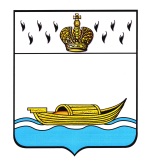 ДУМА ВЫШНЕВОЛОЦКОГО ГОРОДСКОГО ОКРУГАРЕШЕНИЕ от 14.04.2021                                   № 267О внесении изменений в решениеДумы Вышневолоцкого городскогоокруга от 30.12.2020 № 246 «О бюджете муниципального образования Вышневолоцкий городской округТверской области на 2021 год и на плановый период 2022 и 2023 годов»Дума Вышневолоцкого городского округа решила:1. Внести в решение Думы Вышневолоцкого городского округа от 30.12.2020 № 246 «О бюджете муниципального образования Вышневолоцкий городской округ Тверской области на 2021 год и на плановый период 2022 и 2023 годов» (с изменениями от 29.01.2021 № 252) (далее – решение) следующие изменения:1.1. Пункт 1 статьи 1 изложить в новой редакции: «1. Утвердить основные характеристики бюджета муниципального образования Вышневолоцкий городской округ Тверской области (далее - местный бюджет) на 2021 год:1) общий объем доходов местного бюджета в сумме 1 604 955,92 тыс. руб.;2) общий объем расходов местного бюджета в сумме 1 682 825,99 тыс. руб.;3) дефицит местного бюджета в сумме 77 870,07 тыс. руб.».1.2. В пункте 3 статьи 1 слова «в 2021 году в сумме 885 171,55 тыс. руб.» заменить словами «в 2021 году в сумме 907 226,55 тыс. руб.».1.4. В абзаце 1 статьи 8 слова «в 2021 году в сумме 319 196,5 тыс. руб.» заменить словами «в 2021 году в сумме 341 251,5 тыс. руб.».1.5. В пункте 5 статьи 8 слова «в 2021 году в сумме 79 197,3 тыс. руб.» заменить словами «в 2021 году в сумме 101 252,3 тыс. руб.».1.7. Приложение 1 к решению «Источники финансирования дефицита бюджета муниципального образования Вышневолоцкий городской округ Тверской области на 2021 год и на плановый период 2022 и 2023 годов» изложить в новой редакции согласно приложению 1 к настоящему решению.1.8. Приложение 5 к решению «Прогнозируемые доходы бюджета муниципального образования Вышневолоцкий городской округ Тверской области по группам, подгруппам, статьям, подстатьям и элементам доходов классификации доходов бюджетов Российской Федерации на 2021 год и на плановый период 2022 и 2023 годов» изложить в новой редакции согласно приложению 2 к настоящему решению.1.9. Приложение 6 к решению «Распределение бюджетных ассигнований бюджета муниципального образования Вышневолоцкий городской округ Тверской области по разделам и подразделам классификации расходов бюджетов на 2021 год и на плановый период 2022 и 2023 годов» изложить в новой редакции согласно приложению 3 к настоящему решению.1.10. Приложение 7 к решению «Распределение бюджетных ассигнований бюджета муниципального образования Вышневолоцкий городской округ Тверской области по разделам, подразделам, целевым статьям (муниципальным программам и непрограммным направлениям деятельности), группам видов расходов классификации расходов бюджетов на 2021 год и на плановый период 2022 и 2023 годов» изложить в новой редакции согласно приложению 4 к настоящему решению.1.11. Приложение 8 к решению «Ведомственная структура расходов бюджета муниципального образования Вышневолоцкий городской округ Тверской области по главным распорядителям бюджетных средств, разделам, подразделам, целевым статьям (муниципальным программам и непрограммным направлениям деятельности), группам видов расходов классификации расходов бюджетов на 2021 год и на плановый период 2022 и 2023 годов» изложить в новой редакции согласно приложению 5 к настоящему решению.      1.12. Приложение 9 к решению «Распределение бюджетных ассигнований по целевым статьям (муниципальным программам и непрограммным направлениям деятельности), группам видов расходов, главным распорядителям средств бюджета муниципального образования Вышневолоцкий городской округ Тверской области, разделам, подразделам классификации расходов бюджетов на 2021 год и на плановый период 2022 и 2023 годов» изложить в новой редакции согласно приложению 6 к настоящему решению.2. Настоящее решение вступает в силу со дня его официального опубликования в газете «Вышневолоцкая правда» и подлежит размещению на официальном сайте муниципального образования Вышневолоцкий городской округ Тверской области в информационно-телекоммуникационной сети «Интернет».ГлаваВышневолоцкого городского округа                                               Н.П. РощинаПредседатель ДумыВышневолоцкого городского округа                                                 Н.Н. Адров